О конкурсе «На лучшее проведение информационной работы» Конкурс проводится с целью активизации работы профсоюзных организаций всех уровней в области информационной политики; повышения профессионализма и информационной культуры профсоюзного актива; внедрения новых интерактивных средств коммуникации; пропаганды и повышения общественной значимости работы, проводимой профсоюзными организациями; усиления мотивации профсоюзного членства и роста активности профсоюзных организаций в защите трудовых и социально-экономических прав членов профсоюзов. В связи с этим Обком профсоюза ПОСТАНОВЛЯЕТ: Принять положение по конкурсу «На лучшее проведение информационной работы». Рекомендовать местным организациям профсоюза провести конкурс «На лучшее проведение информационной работы» на муниципальном уровне. Контроль за выполнением постановления возложить на главного специалиста Алдакову О.В. Приложение к постановлению Президиума Курганского обкома профсоюза от 12.07.2017 г. № 21/2 Положение о конкурсе «На лучшее проведение информационной работы» Цель конкурса Конкурс проводится с целью активизации работы профсоюзных организаций всех уровней в области информационной политики; повышения профессионализма и информационной культуры профсоюзного актива; внедрения новых интерактивных средств коммуникации; пропаганды и повышения общественной значимости работы, проводимой профсоюзными организациями; усиления мотивации профсоюзного членства и роста активности профсоюзных организаций в защите трудовых и социально-экономических прав членов профсоюзов. 2. Основные задачи конкурса 1. Совершенствование постоянно действующей системы информирования членов профсоюзных организаций с использованием современных информационных технологий. 2. Регулярный обмен информацией по всей вертикали профсоюзной структуры с целью повышения эффективности информационной политики ФНПР. 3. Обобщение и распространение лучшего опыта информационной работы в профсоюзных организациях. 3. Участники конкурса Конкурс проводится между профсоюзными организациями Курганской областной организации Общероссийского профсоюза образования. 4. Условия проведения и порядок предоставления материалов на конкурс 1. Для участия в конкурсе «На лучшее проведение информационной и пропагандистской работы» необходимо предоставить заявку с необходимыми сопроводительными материалами и конкурсный материал до 1 октября 2017 года в Курганскую областную организацию Общероссийского профсоюза образования. 2. Конкурс проводится по четырем номинациям: - Лучший информационный стенд профсоюзной организации; - Лучшая печатная агитационная продукция профсоюзной организации; - Лучший профсоюзный интернет-ресурс; - Лучший профсоюзный видеоролик. 3. На конкурс предоставляются материалы, подготовленные в течение 2017 года. 4. Материалы на конкурс предоставляются в следующем виде: - в номинации «Лучший информационный стенд профсоюзной организации»: направляются цветные фотографии стенда хорошего качества изображения; образцы материалов, размещаемых на стенде; сопровождается краткой справкой о месте расположения стенда, его основных разделах, частоте обновления информации; востребованностью у аудитории; - в номинации «Лучшая печатная агитационная продукция профсоюзной организации»: представляются на конкурс образцы (оригиналы) собственной печатной продукции; сопровождаются кратким описанием печатной продукции (дата издания, тираж собственной печатной продукции агитационного содержания, порядок распространения; целевая аудитория); - в номинации «Лучший профсоюзный интернет-ресурс»: предоставляется ссылка на интернет-ресурс (собственный сайт); в сопроводительной записке указывается дата создания интернет-ресурса; частота обновления и пополнения материалов; данные об охвате аудитории (для сайта - количество уникальных посетителей в месяц); - в номинации «Лучший профсоюзный видеоролик»: на конкурс предоставляется оригинал видеоролика на электронном носителе или по электронной почте, в сопроводительной записке указывается тематика и продолжительность видеоролика; ссылка на интернет-ресурс; краткая справка о видеоматериале (дата и информационный повод для его создания; порядок использования и распространения; целевая аудитория; востребованность у целевой аудитории; в случае наличия у представленного материала конкретного автора – указываются его фамилия, имя, отчество, занимаемая должность и контактный телефон). 5. Представленные на конкурс материалы не рецензируются и не возвращаются участникам конкурса. 5. Подведение итогов конкурса и определение победителей Подведение итогов конкурса и определение победителей в каждой номинации осуществляет организационный комитет Курганской областной организации Общероссийского профсоюза образования до 1 ноября 2017 года. Результаты конкурса утверждаются на очередном заседании Президиума обкома профсоюза образования. Информация о результатах конкурса с материалами победителей предоставляется в Федерацию профсоюзов Курганской области. Определение победителей конкурса проводится по наибольшей сумме баллов по следующим критериям по пятибалльной системе: «Лучший информационный стенд профсоюзной организации»: - доступность материала и охват целевой аудитории (от 0 до 5 баллов); - оригинальность визуального решения (от 0 до 5 баллов); - актуальность и востребованность представленной информации (от 0 до 5 баллов); - информативность разделов (от 0 до 5 баллов); - наличие профсоюзной символики, контактов для обратной связи (от 0 до 5 баллов); - эстетическая и качественная составляющая материалов (от 0 до 5 баллов); - новизна и оригинальность подхода в подаче информации (от 0 до 5 баллов). «Лучшая печатная агитационная продукция профсоюзной организации»: - оригинальность визуального решения (от 0 до 5 баллов); - актуальность (от 0 до 5 баллов); - оригинальность подачи информации (от 0 до 5 баллов). «Лучший профсоюзный интернет-ресурс»: - общее оформление сайта и разделов, навигация сайта (от 0 до 5 баллов); - частота обновлений и наличие фото/видео иллюстраций новостного раздела (от 0 до 5 баллов); - общая представленность и описание организации (от 0 до 5 баллов); - наполненность разделов интернет-сайта (от 0 до 5 баллов). «Лучший профсоюзный видеоролик»: - оригинальность подачи (от 0 до 5 баллов); - актуальность, достижение цели создания видеоролика (от 0 до 5 баллов); - возможность самостоятельного использования в информационной работе (от 0 до 5 баллов). Победители конкурса в каждой номинации, занявшие призовые места, награждаются Дипломами победителей конкурса в данной номинации и денежными премиями: за 1 место – 5 тысяч рублей, за 2 место – 4 тысячи рублей, за 3 место – 3 тысячи рублей. По решению жюри, участники конкурса могут быть награждены Почетными грамотами. Расходы на проведение церемонии награждения лауреатов конкурса производятся за счёт средств Курганского обкома профсоюза образования. Информация о результатах проведения конкурса размещается на странице Курганской областной организации сайта Общероссийского профсоюза образования, а также в газете «В единстве сила». 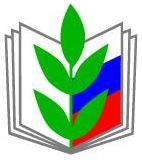 ПРОФСОЮЗ РАБОТНИКОВ НАРОДНОГО ОБРАЗОВАНИЯ И НАУКИ РОССИЙСКОЙ ФЕДЕРАЦИИ(ОБЩЕРОССИЙСКИЙ ПРОФСОЮЗ ОБРАЗОВАНИЯ)КУРГАНСКАЯ ОБЛАСТНАЯ ОРГАНИЗАЦИЯПРЕЗИДИУМ ОБЛАСТНОГО КОМИТЕТА ПРОФСОЮЗАПОСТАНОВЛЕНИЕПРОФСОЮЗ РАБОТНИКОВ НАРОДНОГО ОБРАЗОВАНИЯ И НАУКИ РОССИЙСКОЙ ФЕДЕРАЦИИ(ОБЩЕРОССИЙСКИЙ ПРОФСОЮЗ ОБРАЗОВАНИЯ)КУРГАНСКАЯ ОБЛАСТНАЯ ОРГАНИЗАЦИЯПРЕЗИДИУМ ОБЛАСТНОГО КОМИТЕТА ПРОФСОЮЗАПОСТАНОВЛЕНИЕПРОФСОЮЗ РАБОТНИКОВ НАРОДНОГО ОБРАЗОВАНИЯ И НАУКИ РОССИЙСКОЙ ФЕДЕРАЦИИ(ОБЩЕРОССИЙСКИЙ ПРОФСОЮЗ ОБРАЗОВАНИЯ)КУРГАНСКАЯ ОБЛАСТНАЯ ОРГАНИЗАЦИЯПРЕЗИДИУМ ОБЛАСТНОГО КОМИТЕТА ПРОФСОЮЗАПОСТАНОВЛЕНИЕПРОФСОЮЗ РАБОТНИКОВ НАРОДНОГО ОБРАЗОВАНИЯ И НАУКИ РОССИЙСКОЙ ФЕДЕРАЦИИ(ОБЩЕРОССИЙСКИЙ ПРОФСОЮЗ ОБРАЗОВАНИЯ)КУРГАНСКАЯ ОБЛАСТНАЯ ОРГАНИЗАЦИЯПРЕЗИДИУМ ОБЛАСТНОГО КОМИТЕТА ПРОФСОЮЗАПОСТАНОВЛЕНИЕПРОФСОЮЗ РАБОТНИКОВ НАРОДНОГО ОБРАЗОВАНИЯ И НАУКИ РОССИЙСКОЙ ФЕДЕРАЦИИ(ОБЩЕРОССИЙСКИЙ ПРОФСОЮЗ ОБРАЗОВАНИЯ)КУРГАНСКАЯ ОБЛАСТНАЯ ОРГАНИЗАЦИЯПРЕЗИДИУМ ОБЛАСТНОГО КОМИТЕТА ПРОФСОЮЗАПОСТАНОВЛЕНИЕ
12 июля 2017 г.
г. Курган
г. Курган
г. Курган
№ 21/2